St Thomas of Canterbury Catholic Primary School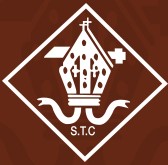 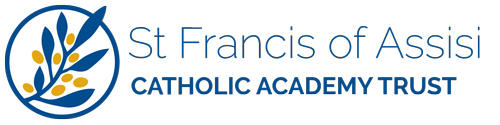 Headteacher: Mrs M Keating        “Learn, Love and Respect Through Jesus”		St Francis of Assisi      CATHOLIC ACADEMY TRUSTFriday 9th September 2022Dear Parents,Welcome back, we hope you all had a restful summer break, and you are feeling refreshed and ready for the new school year! We are very much looking forward to working with you and your children. Staffing in Year 1/2 for this term will be as follows - Our CurriculumOur R.E units will cover ‘God’s Great Gift’ which will focus on the taking care of God’s world, the Creation story and Noah’s Ark. In the second half of the Autumn term, we will be covering “The Mystery of God”. The topic covers The Trinity, The Annunciation, Advent, Incarnation, and The Birth of Jesus. Our class Act of Worship will be on Thursday 1st December at 9.15am. You are warmly invited to join us for our Advent Celebration. The children will have a daily Maths, English and Phonics lesson. We will also be focusing on learning our times tables and taking part in group reading sessions three times a week.  Alongside our work in school, it is very important for you to continue to read with your child daily. The children will bring home their reading books on a Friday and we would kindly ask they are returned to class by the following Tuesday. Our Science topics this term are ‘Young Gardeners’ and ‘Celebrations’. During the first half term the children will learn about the conditions needed for healthy growth, different parts of the plant and their functions as well as planting seeds and bulbs which they will see bloom in the spring. After half term, the children will learn about light, shadows, sound and simple electrical circuits. In History we will be learning about the Gunpowder Plot and the Great Fire of London. The children will develop their historical research skills, understand and recall events in the past in chronological order and use historical vocabulary. In Geography, we will be learning about ‘The Seasons’. They children will learn how to use maps to understand the geography of the UK and use their observational skills to make recordings about seasonal change and the weather. Mr Hill will be leading both Music and Computing on a Thursday afternoon. PE will take place twice a week (Mondays and Fridays). Please ensure the children come to school in their PE kit on those days. PE kit consists of a white t-shirt and white shorts, and black or brown tracksuit and trainers. Year 1 and 2 will take part in Forest School in the summer term (more details will follow later in the academic year.)HomeworkWeekly spellings will be sent home on a Friday to be tested the following Friday. Please practise these regularly with your child.Homework will be set via Tapestry and any completed homework can be uploaded to hand in. We will provide a cross curricular activity grid of six home learning opportunities which can be completed at home in any order. School DiariesWe will be using home/school diaries which you can use to send us a message or comment regarding your child’s learning or reading. We will record your child’s reading comments via the diary. The diaries will be checked in school daily so please make sure it is in your child’s bag. If you need to make an appointment to see us, please either email or contact us through the school office if you have any questions or concerns. We look forward to working in partnership with you throughout the year.Kind Regards,Mrs S Gilbert and Mrs V King – Year 1/2 Class TeachersMondayMrs Gilbert, Mrs Hennessy, Mrs Stevens. Miss Roux  TuesdayMrs Gilbert, Mrs Healy, Mrs Stevens, Miss RouxWednesdayMrs Gilbert, Mrs Hennessy, Mrs Stevens, Miss Roux,  Mrs Crowley (pm)ThursdayMrs King, Mrs Hennessy, Mrs Stevens, Miss Roux, Mr Hill (pm)FridayMrs King, Mrs Hennessy, Mrs Stevens, Miss Roux, Mr Fitzgerald (PE)